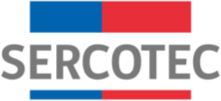               RECTIFICACIÓN BASESCONVOCATORIA PROGRAMA FORTALECIMIENTO COOPERATIVO Y GREMIAL ZONAS REZAGADAS, 2021Por el presente acto, se rectifican las Bases de la Convocatorias, Cooperativas y Gremios Zonas Rezagadas, en el siguiente sentido:DONDE DICE:2.1. Plazos de postulaciónDEBE DECIR2.1. Plazos de postulaciónProcesoDíaFechaHorario continentalInicio postulaciónmiércoles13-10-202112.00 hrs.Cierre postulaciónmiércoles27-10-202115.00 hrs.ProcesoDíaFechaHorario continentalInicio postulaciónmiércoles13-10-202112.00 hrs.Cierre postulaciónviernes 12-11-202115.00 hrs.